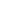 Predprojektová štúdia infraštruktúry Ciest kultúrnym dedičstvom v území Euroregiónu Bílé-Biele Karpaty